Referat fra ordinær generalforsamling i grundejerforeningen Romerriget ifølge vedtægternes § 14.Tirsdag den 5. april 2022 kl. 18.30, Klubhuset ved den gamle halDagsorden ifølge vedtægterne:Valg af dirigent – Simon Drachmann, Keltervej 6, referent – Birgitte Worm Due, Romervej 8
Bestyrelsens beretning om de(t) forløbne år – Esther Mayland KnudsenFørste generalforsamling efter 3 år med Covid-1920 nye husstande – Romervej, ulige numre, velkommen!Forskønnelse af grønne områder, fliser, stianlæg – kommunen står for vedligehold de næste 3 år.Nye mål på det grønne stykke bag Keltervej – bliver brugt dagligt! 12 nye bænke fordelt på fællesarealerneBålfad er på vej til pladsen Romervej 52Klarlægning af bestyrelsens opgaverSom beskrevet i vedtægterne §6, stk. 1-3.Det er frivillig og ulønnet arbejde Opfordring til at rette henvendelser, som ikke falder ind under foreningens formål og opgaver, til andre / rette kanaler og instanserGør hvad du selv kan, og tag initiativ til at bevare det gode naboskab!
Økonomi:Præsentation af regnskaber for 2019, 2020 og 2021 ved gennemgang af budget for 2022, som indeholder sammenligningstal med de foregående år for alle væsentlige poster.Orientering om sammenlægning af grundejerforeningen med den nye del af Romervej (de ulige numre) – kommunalt påbudt, opkrævningsarbejde november og december 2021, alt er betalt.Fremtidig kontingentbetaling: Vejfonden har endnu ikke nået sit mål. Medlemsbidrag uændret 2 x 1.400 kr. årligt, opkræves pr. 1/1 og 1/7.Stadig nogen, som ikke har fået en opkrævning? Henvend dig direkte til kassereren!
Valg af revisor og revisorsuppleant (valgperiode 1 år)Siw Kromann Gunthel Høegh (revisor) – modtager genvalgSusanne Drachmann (suppleant) – modtager genvalg
Vedtægtsændringer – vedtægterne og forslag til nye vedtægter ligger på https://www.gf-romerriget.dk/om-foreningen/vedtaegter/ nu. Vi har den seneste måned rykket for en godkendelse, men de er endnu ikke godkendt af Silkeborg Kommune. Vi kan derfor kun vedtage de nye vedtægter på betingelse af, at Silkeborg Kommune godkender dem først. BEMÆRK! Der vil ikke blive en gennemgang af vedtægterne på generalforsamlingen, så hvis du har indsigelser, skal du læse dem igennem inden generalforsamlingen.

I hovedtræk:primært handler det om at indestående på vejfonden sættes ned fra 2 mio. til 1 mio. kr.en mulighed for at bestyrelsen udvides, dog skal der mindst sidde 5 personer i bestyrelsenudvidelse af, hvad grundejerforeningen dækker, så vi får lokalplanen for de ulige numre af Romervej tilføjet i §3, stk. 1Vedtægterne blev enstemmigt vedtaget af de fremmødte på generalforsamlingen, dog på betingelse af kommunens godkendelse og planudvalgets godkendelse. Hvis der kommer indsigelser fra kommunen, skal der indkaldes til ekstraordinær generalforsamling, med henblik på endelig vedtagelse.
Rettidigt indkomne forslag fra medlemmerne:Bålhytter: Pris 42.000 ex. moms pr. stk.Indsigelse fra Keltervej pga. mulige røg-gener, men der behøver ikke være nogen bålhytte alle stederVi vil gerne have nogle tilholdssteder at tilbyde vores kommende teenagere, så de ikke (mis)bruger børnehavens, skolens eller hallens områder.Anskaffe 1 bålhytte først – og se, hvordan det bliver modtaget, placere den på Romervej – ingen stemmer imod, stort flertal for.Placering Romervej: Hjørnet længst væk fra bebyggelsen (Jernaldervej/Sdr. Grauballe vej, på grundejerforeningens side (ikke Forsyningens!)?Øst for Romervej 1?Kræver godkendelse af kommunenSandkasse til Keltervej grønne område + ny til Romervej, hvor der ligger en nedbrudt sandkasse-ruin nu: Pris max. 12.000 ex. moms, ex. sand, pr. stk. monteret. Der er dog modvilje mod at prisen skal være så høj.
Forslag fra Bruno om at lave det selv en weekend, + noget pølse-hygge? 
Esther finder lynhurtigt tilbud på sandkasse med samme mål til 6.000, så det kan godt gøres billigere.
Generalforsamlingen anbefaler at nedsætte et sandkasse-udvalg, som står for det.
Gl. sandkasse på Keltervej skal fjernes, en ny er tidligere lovet. Sammenkalde til arbejdsweekend, så vi får klargjort til en ny.
Bliver det til store kattebakker? Katteværn kan monteres. Man kan købe sand, som kattene ikke har lyst til at være i.
Ingen stemmer imod, derfor vedtaget.
Ansvarlig for sandkasseudvalget: Simon Drachmann indkalder, Dennis Lemming og Peder Lillelund giver forhåndstilsagn om at hjælpe til, men vi skal have flere dygtige hænder involveret.  Træ-heste til leg: Pris 2.500 kr. ex. moms pr. stk. Placering i eller i nærheden af sandkassen. Dem gider vi ikke selv bygge. 2 x 2 træheste. Ingen stemmer imod, derfor vedtaget.Alle disse forslag var rettidigt sendt til formand@gf-romerriget.dk inden tirsdag d. 22. marts kl. 17.
Valg af bestyrelsesmedlemmer og suppleanter:Bestyrelsen vil gerne opfordre alle medlemmer af grundejerforeningen til at tage ansvar og del i bestyrelsesarbejdet. Bestyrelsen mener, at det er vigtigt, at der er en løbende udskiftning i bestyrelsen, og at alle på skift bidrager.Matriklerne er fordelt således: Jernaldervej: 6 husstandeKeltervej: 10 husstandeRomervej lige numre: 30 husstandeRomervej ulige numre: 20 husstandeGrundet Covid-19-situationen har der ikke været afholdt valg til bestyrelsen i 3 år. Dvs. hele bestyrelsen og begge suppleanter er på valg! Der skal ifølge vedtægterne vælges mindst 5 kandidater, og bestyrelsen opfordrer til, at der vælges 2 personer for en 2-årig periode og 3 personer for en 1-årig periode, idet vedtægterne siger, at ”2 medlemmer er på valg i lige år og 3 medlemmer i ulige år”. Herefter vælges man igen for 2 år ad gangen.
Bestyrelsen opfordrer til at der minimum skal være 4-5 repræsentanter fra Romervej (2 fra ulige og 2 fra lige numre + 1-2 repræsentanter for Keltervej og Jernaldervej i bestyrelsen.Kandidater til bestyrelsen:Thomas Hansen modtager genvalg (Romervej 34)Thomas Blumensaat modtager genvalg (Romervej 58)Jytte Mikkelsen, ny kandidat (Romervej 11)Brian Jensen, ny kandidat (Keltervej 22) – og velkommen tilbage til vores navngiver!Bruno Tollund, ny kandidat (Jernaldervej 2) – eller, velkommen tilbage  Henrik Dalgaard Johnsen, ny kandidat (Romervej 29)Birgitte Worm Due (Romervej 8) har af bestyrelsen været konstitueret kasserer uden stemmeret i bestyrelsen siden november 2021 og modtager valg som kasserer udenfor bestyrelsenMonica Greve Gissel, Morten Worm Due, Esther Mayland Knudsen modtager IKKE genvalg. TAK for jeres indsats gennem flere år. 
Generalforsamlingen vælger at lade alle 6 vælges, på baggrund af de betinget vedtagne nye vedtægter!Thomas Hansen og Thomas Blumensaat vælges for 1 år.Bestyrelsen får lov at konstituere resten.Kandidater til suppleanter:Thomas Hamann modtager genvalg (Romervej 13)Klaus Mayland Knudsen modtager IKKE genvalg – der er ikke indkommet forslag eller stillere, så må derfor udpeges blandt de fremmødte på generalforsamlingenPeder Lillelund, ny kandidat (Romervej 2), er også valgt til suppleant
Eventuelt (under dette punkt kan der ikke stilles forslag til afstemning, men alene drøftes)Bestyrelsen bedes undersøge om der er mulighed for yderligere fartbegrænsning på Jernaldervej og Sdr. Grauballe vej (er det en omfartsvej, er det byzone, er det landzone, hvad så når der bliver beboet på Bronzealdervej?)Grønne arealer forventninger til vedligehold / aftale med entreprisen lægges på hjemmesiden. Ved mislighold eller mangel på udførelse bedes grundejerne henvende sig til bestyrelsen, så vi kan tage fat i ham.Fjernvarme: Oplæg klar i 2022 – implementering mellem 2023 og 2025. I sammenhæng med dette ønsker grundejerne at bestyrelsen overvejer at få et tilbud fra entreprenør, så der kan lægges asfalt, hvor der nu er S-sten – såfremt hele vejen alligevel skal rykkes op i forbindelse med fjernvarmearbejdet. Keltervej og Jernaldervej ser skidt ud pga. de mange TUNGE lastbiler, som vender dernede, i forbindelse med Birchs byggearbejde. Hvem skal udbedre det? Bestyrelsen opfordres til at tage en snak med Birch.Skal vi have vægt-begrænsning på trafikken i området, eller måske endda ”Lastbiler forbudt”? Eller vil det ødelægge mulighederne for, at vi kan få leveret egne varer til egne husstande? Hvad med kørsel, når der skal bygges for enden af Jernaldervej?Tak for indsatsen gennem årene til alle afgående bestyrelsesmedlemmer og suppleanter Tak for alle, som tog imod valg og genvalg til bestyrelsen  Bestyrelsen udsender denne dagsorden igen, da der er kommet forslag til dagsordenen fra medlemmerne. Dette skulle være sket senest 1 uge før generalforsamlingen, men blev 2 dage forsinket.Med venlig hilsenBestyrelsen for Grundejerforeningen Romerriget (underskrevet tilstand næste side)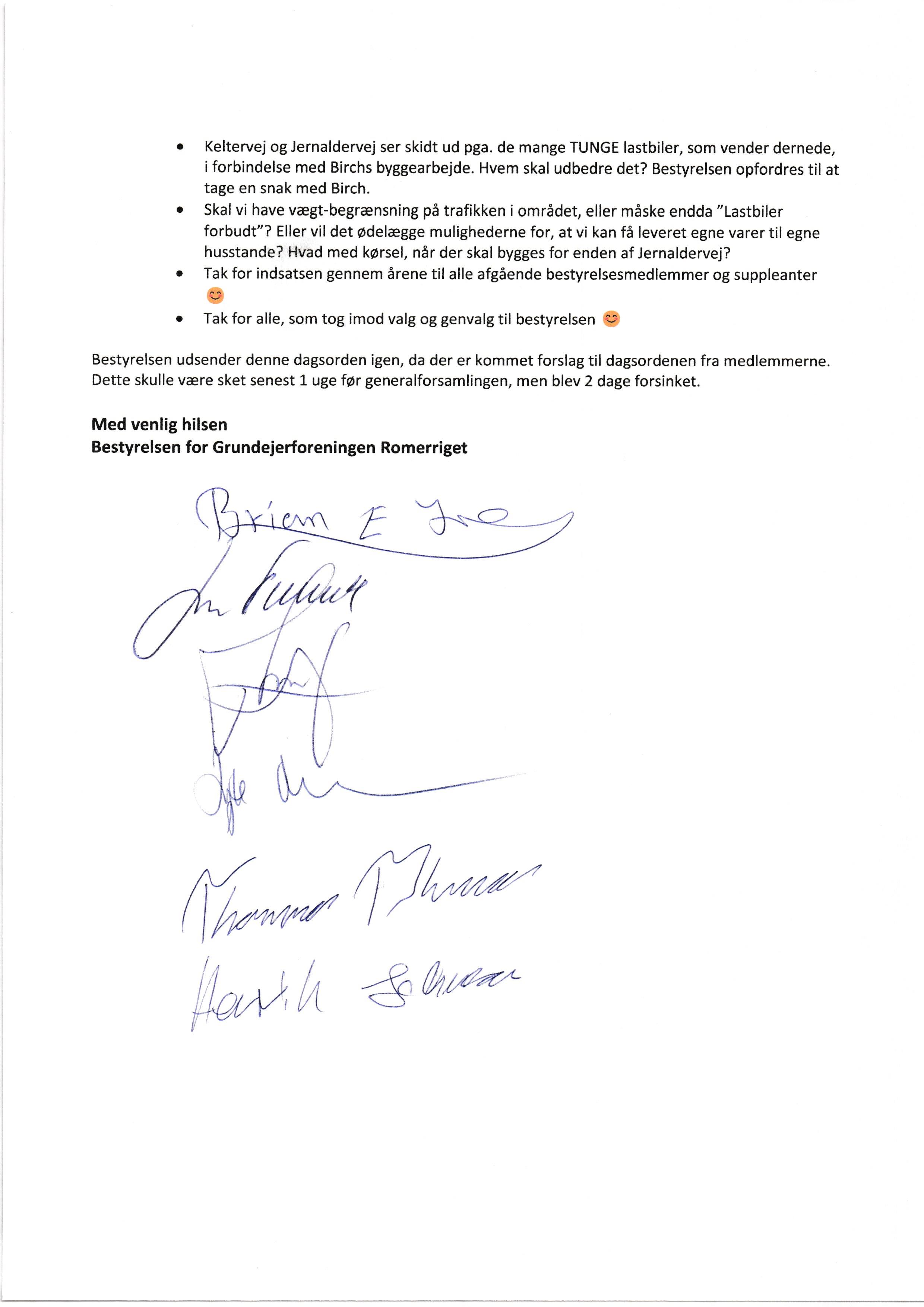 